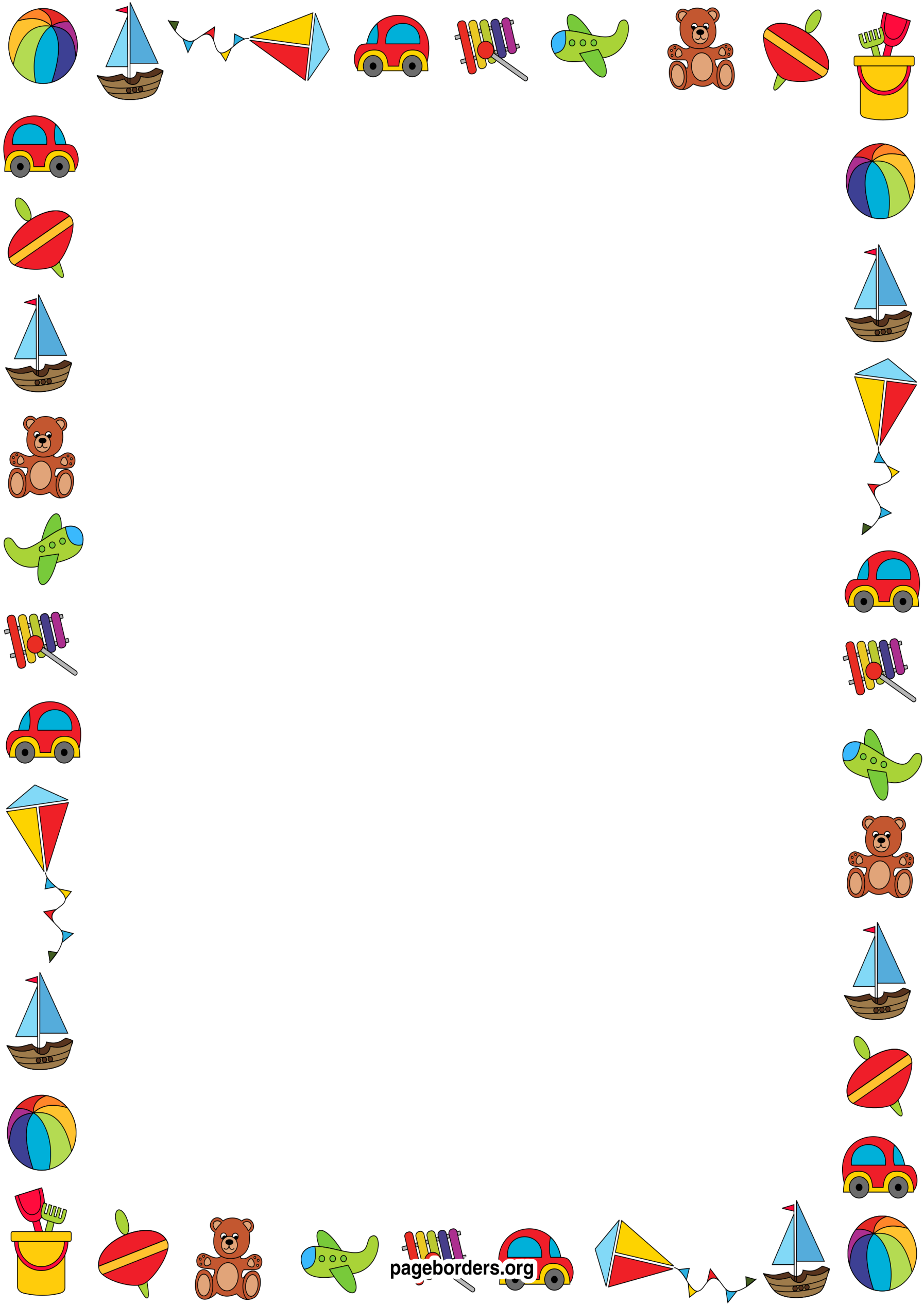 «ДЕТСКИЕ ВОПРОСЫ И КАК НА НИХ ОТВЕЧАТЬ»Уважаемые родители!Вам всем хорошо известно, как дети любят задавать вопросы.«Почему, зачем, как?» - шквал вопросов в течение дня часто утомляет взрослых. Иногда детям отвечают, иногда отмахиваются от ответов. Оставлять «почемучек» без ответов нельзя, но и отвечать нужно умеючи.Возраст «почемучек» - самый забавный и один из важнейших в жизни человека.Какое значение имеют вопросы для развития детей?Нужно ли отвечать на все вопросы? Как на них отвечать?Давайте разберёмся. Ребёнок познает мир. Развиваясь, он все больше начинает интересоваться окружающими его предметами, жизнью людей, природы, задумываться над тем, что видит и слышит. Но круг его понятий очень узок, вот, почему он и прибегает к помощи взрослого. Вопросы ребёнка - показывают, как растет его сознание. Из детских вопросов можно узнать, чем интересуются дети, какие у них знания, как расширяется кругозор, какие трудности при этом встречаются. Взрослые должны внимательно прислушаться к их вопросам, разумно и правильно, на них отвечать. Развивать детское внимание, память, наблюдательность, любознательность.Это поможет в дальнейшем во время учения в школе.Прежде чем отвечать на вопрос ребенка, надо его внимательно слушать, понять, что его интересует.Если говорить: «Подрастешь узнаешь» - значит удерживать его в стремлении к знаниям. Надо стараться отвечать так, чтобы ребенку было понятно и интересно, ответ должен не просто обогатить ребенка не тольлко новыми знаниями, но и побудить его к дальнейшим размышлениям.Давайте детям краткие доступные их пониманию ответы, избегайте при этом сложных слов, книжных оборотов речи. Если Вам сложно что-то перевести с «взрослого» языка на«детский», подберите несколько хороших энциклопедиймдля самых маленьких с понятными и доступными детскому пониманию текстами («Мир на ладошке»). Нередко дети задают вопросы, на которые они могли бы дать ответ сами, если бы немного подумали. Не надо торопиться давать в таких случаях ответы. Удовлетворяя любознательность ребенка, надо пробуждать его собственным опытом, знаниями. Поощряя самостоятельную мыслительную деятельность ребенка, задайте ему встречный вопрос:«А ты как думаешь?»Например: «Почему чашка разбилась? - спрашивает ребёнок. Стандартный ответ взрослого: «Потому - что она стеклянная». Ответ правильный, но было бы лучше не только сообщить неоспоримый факт, но и продолжить разговор о чашке и беседу:«А как ты думаешь, а тарелка разобьется?»«Почему? А ваза? Почему?»Постараться привести ребенка к пониманию того, что всё стеклянное обладает определённым свойством - разбиваться!Имеет смысл сказать после этого ребёнку:«Вот видишь, какой ты молодец! Не знал, но посуда, и сам нашел ответ!»Важно, чтобы малыш осознавал свои возможности, понял, что путем рассуждений действительно можно во многом разобраться!Задача родителей - следить за его рассуждениями и направлять в нужное русло наводящими вопросами. Детские вопросы удивляют и порой ставят взрослых в тупик. Если ребенок задал такой вопрос – ни в коем случае не «придумывайте» ответ. Ведь ваш ребенок вам безоговорочно верит и может попасть в неловкую ситуацию. Представьте себе: ваш ребенок рассказывает друзьям то, что он теперь знает из ваших уст, а это оказывается неправдой. Если вы сами не знаете ответа на заданный ребенком вопрос, покажите свою заинтересованность, желание самому разобраться в этом. Будьте сами любознательными, ведь дети во всём подражают родителям.Хорошо сразу взять в руки соответствующую книгу и постараться найти при ребёнке ответ на интересующий его вопрос. Не всегда надо отвечать на вопросы ребенка. Не бойтесь сказать ему:«Пока ты мал и не сможешь многое понять.Тебе надо немного подрасти, пойти в школу, и тогда ты сможешь сам ответить на свой вопрос».Ни в коем случае не надо отвечать на вопросы детей в насмешливой он в дальнейшей форме, отговариваться какой-нибудь бессмыслицей.Это может обидеть ребенка, и он в дальнейшем будет стесняться, что-либо спросить.Если любознательность ребенка удовлетворяется и умело направляется взрослыми, у него появляется потребность в новых знаниях.Причины речевых нарушенийРечевые нарушения у детей – серьезная проблема нашего времени. Почему-то все чаще перед поступлением в школу родители с удивлением узнают, что их ребенок не выговаривает одну или несколько букв родного языка, а милая и забавная, для родителей, картавость – отклонение от нормы, которое будет мешать ребёнку, полноценно заниматься в школе. Самое неприятное – это то, что нет тенденции к уменьшению количества таких детей.В чем же причина этого явления в наш просвещенный век?И что связи с этим необходимо знать родителям?Нарушение речи определяется отклонением речи говорящего от языковой нормы, принятой в данной языковой среде. Возникнув, речевые нарушения самостоятельно не исчезают, а закрепляются, не соответствуют возрасту говорящего, требуют того или иного логопедического вмешательства.Неправильная речь ребенка может отражаться на его дальнейшем развитии, задерживая и искажая его, может затруднять обучение в школе.Рекомендации для родителей по профилактике речевых нарушений.Читайте чаще ребенку. Чтение на ночь имеет важную роль в развитии речи ребенка, он усваивает новые слова, обороты, развивает слух. И помните, что ваше произношение должно быть четким и ясным, выразительными обязательно обсуждайте прочитанное.Развивайте мелкую моторику. Ученые доказали, что развитие мелкой моторики и развитие речи очень тесно связаны. А объясняется это очень просто. В головном мозге речевой и моторный центры расположены очень близко друг к другу. Поэтому при стимуляции моторных навыков пальцев рук речевой центр начинает активироваться. Именно поэтому для своевременного развития речи ребенка необходимо большое внимание уделить развитию мелкой моторики. Мелкая моторика непосредственно влияет на ловкость рук, на почерк.Работайте над развитием познавательных способностей ребенка. Рассматривайте игрушки, внимательно и описывайте (цвет, форма).Разучивайте маленькие стихи. Придумывайте с ребенком, рассматривая картинку, рассказы и сказки.Играйте чаще с детьми в настольные игры. Лото, шашки.Прививайте усидчивость, терпение, аккуратность. Рисование, лепка, аппликация.Не сравнивайте ребенка с другими детьми, хвалите чаще.